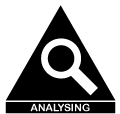 Learning Progression Cognitive Verbs: InferInfer: When we infer, we use evidence along with what we already know to draw a conclusion. (Heskett 2019)If you can infer; you are able to see beyond the given informationyou can combine your understanding with evidenceyou can use prior knowledge and logic to draw a reasoned conclusion      Related Key Words: deduce, derive, interpret, surmise.	Graphic Organisers: Inference Equation (What I read + What I know = What I 	infer); P.O.E. (Predict, Observe Explain); It Says…I say …And so (Reading Rockets)Infer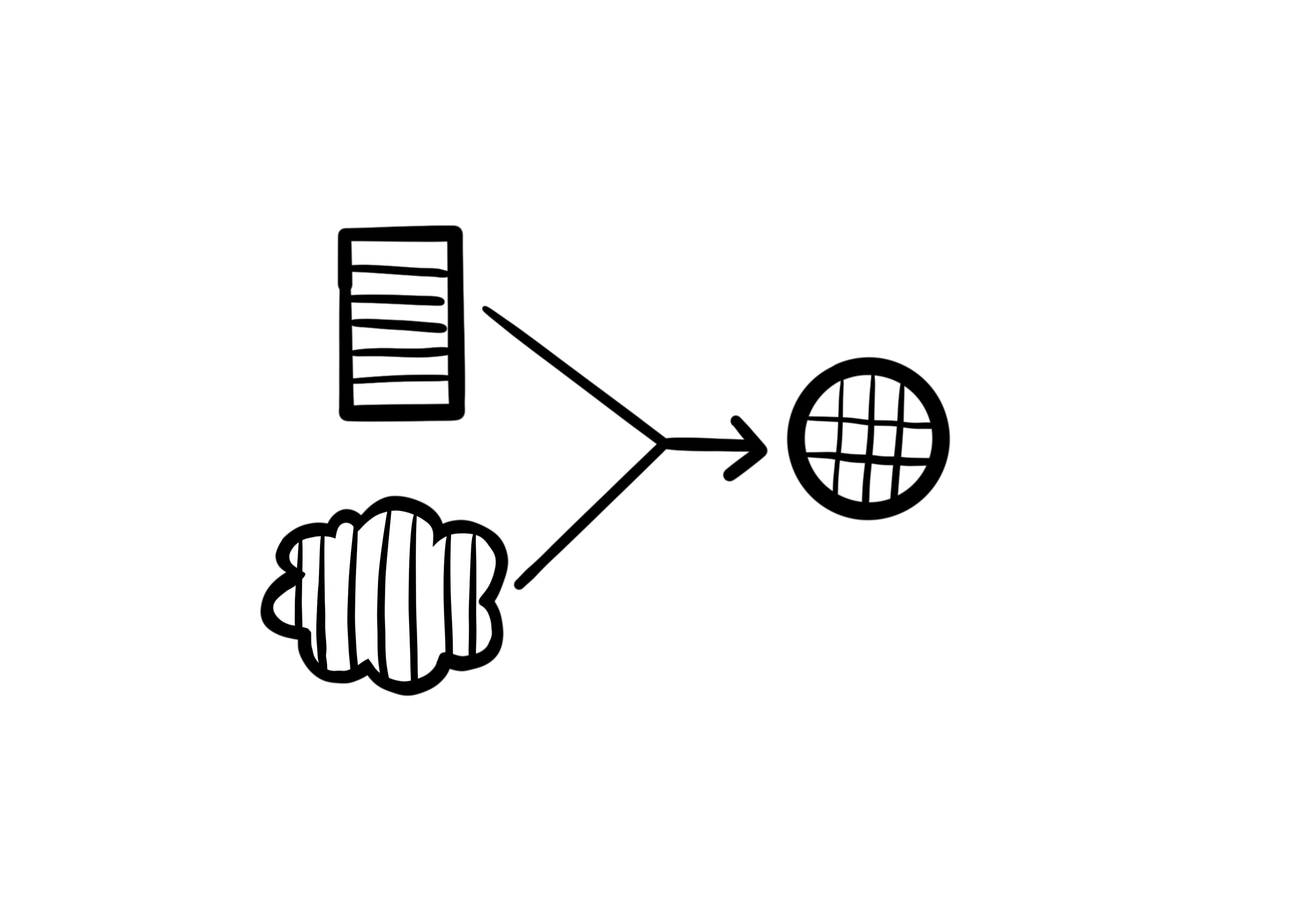 References:Heskett, T. (2019). Mastering academic vocabulary, Book 6. Melbourne: Hawker Brownlow EducationQueensland Curriculum & Assessment Authority. (2018). Glossary of Cognitive Verbs. https://www.qcaa.qld.edu.au/downloads/portal/snr_glossary_cognitive_verbs.pdfQueensland Curriculum & Assessment Authority. (2019). Primary Cognitive Verb Toolkit https://www.qcaa.qld.edu.au/downloads/portal/snr_glossary_cognitive_verbs.pdfWETA Public Broadcasting. (2020. “Inference” in Reading Rockets
https://www.readingrockets.org/strategies/inferenceJ. Farrall, AISSA & A. Pegler, Dara School, 2020.4I can combine both sources of information to form a reasoned conclusion3I can go beyond the available evidence and consider my additional knowledge and understanding2I can comprehend the available evidence1I can determine what is being asked